Кандидатна посаду ректора Одеської державної академії будівництва та архітектури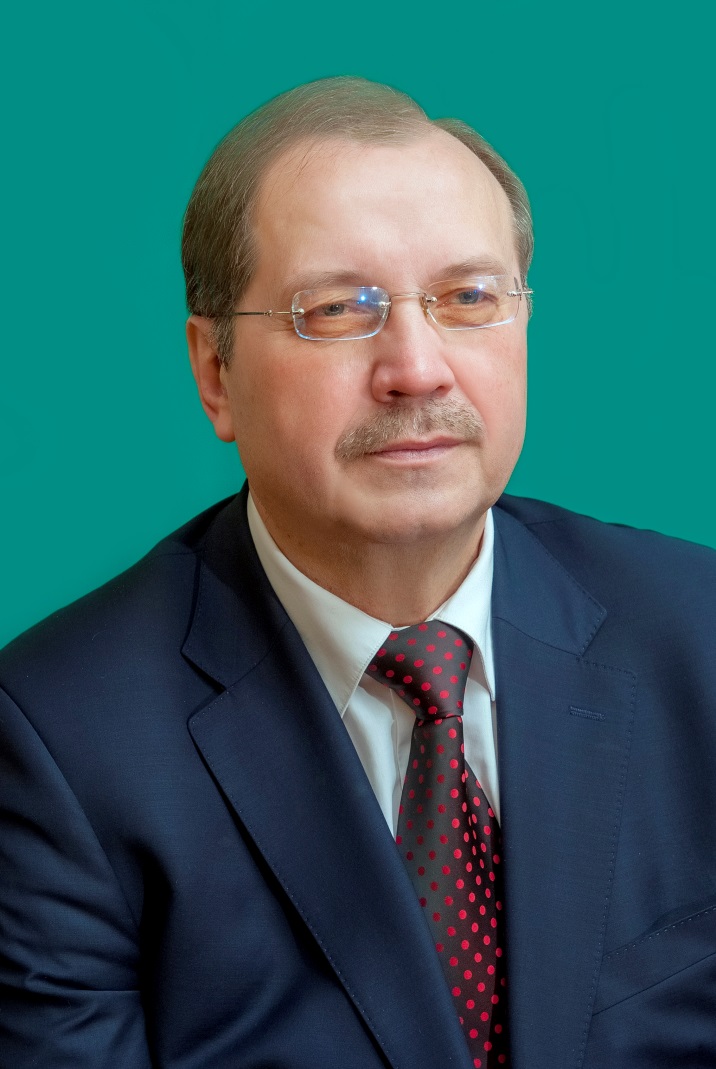 БарабашІванВасильович, доктор технічних наук,професор,заслужений діяч науки і техніки України З передвиборної Програми:для студентівстворити зручний для працюючих студентів (особливо старших курсів) графік навчання (друга половина дня, вечірні заняття);створити європейського рівня спортивно-оздоровчий комплекс на території навчально-практичного центру по вул. Дача Ковалевського, 138